О внесении изменений в план деятельности Управления Федеральной службы по надзору в сфере связи, информационных технологий и массовых коммуникаций по Рязанской области на 2021 годВ связи с приостановлением до 31.12.2021 деятельности средства массовой информации сетевого издания «Вечерняя Рязань» (реестровая запись от 07.03.2019 № ФС 77 - 75171) приказываю: 1. Внести изменения в план деятельности Управления Федеральной службы по надзору в сфере связи, информационных технологий и массовых коммуникаций по Рязанской области на 2021 год в части замены систематического наблюдения в отношении средства массовой информации сетевого издания «Вечерняя Рязань» (реестровая запись от 07.03.2019 № ФС 77 - 75171) на систематическое наблюдение в отношении средства массовой информации печатного СМИ газеты «Колос» (реестровая запись от 17.04.2007 № ФС 1 - 80297Р) без изменения сроков проведения мероприятия.2. Отделу контроля (надзора) в сфере массовых коммуникаций в течение трёх рабочих дней со дня внесения в план деятельности Управления Федеральной службы по надзору в сфере связи, информационных технологий и массовых коммуникаций по Рязанской области на 2021 год указанных в пункте 1 настоящего приказа изменений, разместить сведения о внесении указанных изменений на официальном сайте Управления Федеральной службы по надзору в сфере связи, информационных технологий и массовых коммуникаций по Рязанской области в информационно-телекоммуникационной сети «Интернет».3. Контроль за исполнением настоящего Приказа оставляю за собой.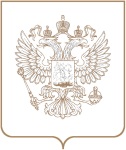 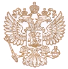 РОСКОМНАДЗОРУПРАВЛЕНИЕ ФЕДЕРАЛЬНОЙ СЛУЖБЫ ПО НАДЗОРУ В СФЕРЕ СВЯЗИ, ИНФОРМАЦИОННЫХ ТЕХНОЛОГИЙ И МАССОВЫХ КОММУНИКАЦИЙ ПО РЯЗАНСКОЙ ОБЛАСТИПРИКАЗРОСКОМНАДЗОРУПРАВЛЕНИЕ ФЕДЕРАЛЬНОЙ СЛУЖБЫ ПО НАДЗОРУ В СФЕРЕ СВЯЗИ, ИНФОРМАЦИОННЫХ ТЕХНОЛОГИЙ И МАССОВЫХ КОММУНИКАЦИЙ ПО РЯЗАНСКОЙ ОБЛАСТИПРИКАЗРОСКОМНАДЗОРУПРАВЛЕНИЕ ФЕДЕРАЛЬНОЙ СЛУЖБЫ ПО НАДЗОРУ В СФЕРЕ СВЯЗИ, ИНФОРМАЦИОННЫХ ТЕХНОЛОГИЙ И МАССОВЫХ КОММУНИКАЦИЙ ПО РЯЗАНСКОЙ ОБЛАСТИПРИКАЗ№ РязаньВРИО РуководителяА.В. Анциперов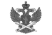 Документ подписан электронной подписью в системе электронного документооборота РоскомнадзораСВЕДЕНИЯ О СЕРТИФИКАТЕ ЭПСВЕДЕНИЯ О СЕРТИФИКАТЕ ЭПСертификатВладелецДействителен